Publicado en  el 16/09/2015 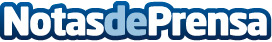 MAPFRE pone en marcha cuatro nuevos Centros de Servicio del Automóvil en MadridDatos de contacto:Nota de prensa publicada en: https://www.notasdeprensa.es/mapfre-pone-en-marcha-cuatro-nuevos-centros-de_1 Categorias: Seguros http://www.notasdeprensa.es